QFO-AP-DR-120رمز النموذج:اسم النمــــوذج:  طلب لإجراء مناقشة رسالة الماجستير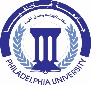 جامعة فيلادلفياPhiladelphia  University3رقم الإصدار:   (Rev)الجهة المصدرة: عمادة البحث العلمي والدراسات العلياجامعة فيلادلفياPhiladelphia  University11-9-2022التاريخ:الجهة المدققة : عمادة ضمان الجودة والاعتمادجامعة فيلادلفياPhiladelphia  University1-3عدد الصفحات:الجهة المدققة : عمادة ضمان الجودة والاعتمادجامعة فيلادلفياPhiladelphia  Universityقسم التخصص:قسم التخصص:تاريخ تقديم الطلب:تاريخ تقديم الطلب:تاريخ تقديم الطلب:تاريخ تقديم الطلب:تاريخ تقديم الطلب:تاريخ تقديم الطلب:     /      /معلومات شخصية:معلومات شخصية:معلومات شخصية:معلومات شخصية:معلومات شخصية:معلومات شخصية:معلومات شخصية:معلومات شخصية:معلومات شخصية:معلومات شخصية:معلومات شخصية:اسم الطالـب:اسم الطالـب:اسم الطالـب:الرقم الجامعي:الرقم الجامعي:الرقم الجامعي:الهاتــــف:الهاتــــف:الهاتــــف:التخصــص:التخصــص:التخصــص:الفصل الدراسي:الفصل الدراسي:الفصل الدراسي:العام الجامعي:العام الجامعي:العام الجامعي://عنوان الرسالة كما أقرت من عمادة البحث العلمي والدراسات العليا (باللغة التي ستكتب بها الرسالة):عنوان الرسالة كما أقرت من عمادة البحث العلمي والدراسات العليا (باللغة التي ستكتب بها الرسالة):عنوان الرسالة كما أقرت من عمادة البحث العلمي والدراسات العليا (باللغة التي ستكتب بها الرسالة):عنوان الرسالة كما أقرت من عمادة البحث العلمي والدراسات العليا (باللغة التي ستكتب بها الرسالة):عنوان الرسالة كما أقرت من عمادة البحث العلمي والدراسات العليا (باللغة التي ستكتب بها الرسالة):عنوان الرسالة كما أقرت من عمادة البحث العلمي والدراسات العليا (باللغة التي ستكتب بها الرسالة):عنوان الرسالة كما أقرت من عمادة البحث العلمي والدراسات العليا (باللغة التي ستكتب بها الرسالة):عنوان الرسالة كما أقرت من عمادة البحث العلمي والدراسات العليا (باللغة التي ستكتب بها الرسالة):عنوان الرسالة كما أقرت من عمادة البحث العلمي والدراسات العليا (باللغة التي ستكتب بها الرسالة):عنوان الرسالة كما أقرت من عمادة البحث العلمي والدراسات العليا (باللغة التي ستكتب بها الرسالة):عنوان الرسالة كما أقرت من عمادة البحث العلمي والدراسات العليا (باللغة التي ستكتب بها الرسالة):موافقة المشرف على إجراء المناقشة:موافقة المشرف على إجراء المناقشة:موافقة المشرف على إجراء المناقشة:موافقة المشرف على إجراء المناقشة:موافقة المشرف على إجراء المناقشة:موافقة المشرف على إجراء المناقشة:موافقة المشرف على إجراء المناقشة:موافقة المشرف على إجراء المناقشة:موافقة المشرف على إجراء المناقشة:موافقة المشرف على إجراء المناقشة:موافقة المشرف على إجراء المناقشة:التوقيـــع:التاريــــخ:التاريــــخ:التاريــــخ:     /      /     /      /     /      /اسم المشرف (المشارك) إن وجد:اسم المشرف (المشارك) إن وجد:اسم المشرف (المشارك) إن وجد:اسم المشرف (المشارك) إن وجد:اسم المشرف (المشارك) إن وجد:اسم المشرف (المشارك) إن وجد:اسم المشرف (المشارك) إن وجد:اسم المشرف (المشارك) إن وجد:اسم المشرف (المشارك) إن وجد:اسم المشرف (المشارك) إن وجد:اسم المشرف (المشارك) إن وجد:التوقيـــع:التاريــــخ:التاريــــخ:التاريــــخ:     /      / الموعد التقريبي لإجراء المناقشة: الموعد التقريبي لإجراء المناقشة: الموعد التقريبي لإجراء المناقشة: الموعد التقريبي لإجراء المناقشة: الموعد التقريبي لإجراء المناقشة: الموعد التقريبي لإجراء المناقشة: الموعد التقريبي لإجراء المناقشة: الموعد التقريبي لإجراء المناقشة: الموعد التقريبي لإجراء المناقشة: الموعد التقريبي لإجراء المناقشة: الموعد التقريبي لإجراء المناقشة:اليــــوم:التاريــــخ:التاريــــخ:التاريــــخ:     /      /مطالعات الدائرة المالية:مطالعات الدائرة المالية:مطالعات الدائرة المالية:مطالعات الدائرة المالية:مطالعات الدائرة المالية:مطالعات الدائرة المالية:مطالعات الدائرة المالية:مطالعات الدائرة المالية:مطالعات الدائرة المالية:مطالعات الدائرة المالية:مطالعات الدائرة المالية:التوقيع: التوقيع: التوقيع: التوقيع: التوقيع:  التاريخ:     التاريخ:     التاريخ:          /      /      /      /      /      /معلومات دائرة القبول والتسجيل:معلومات دائرة القبول والتسجيل:معلومات دائرة القبول والتسجيل:معلومات دائرة القبول والتسجيل:معلومات دائرة القبول والتسجيل:معلومات دائرة القبول والتسجيل:معلومات دائرة القبول والتسجيل:معلومات دائرة القبول والتسجيل:معلومات دائرة القبول والتسجيل:معلومات دائرة القبول والتسجيل:معلومات دائرة القبول والتسجيل:معلومات دائرة القبول والتسجيل:معلومات دائرة القبول والتسجيل:معلومات دائرة القبول والتسجيل:معلومات دائرة القبول والتسجيل:معلومات دائرة القبول والتسجيل:معلومات دائرة القبول والتسجيل:معلومات دائرة القبول والتسجيل:معلومات دائرة القبول والتسجيل:معلومات دائرة القبول والتسجيل:معلومات دائرة القبول والتسجيل:معلومات دائرة القبول والتسجيل:معلومات دائرة القبول والتسجيل:معلومات دائرة القبول والتسجيل:معلومات دائرة القبول والتسجيل:معلومات دائرة القبول والتسجيل:معلومات دائرة القبول والتسجيل:معلومات دائرة القبول والتسجيل:معلومات دائرة القبول والتسجيل:مسجل منذ الفصل:مسجل منذ الفصل:مسجل منذ الفصل:مسجل منذ الفصل:للعام الجامعـي:للعام الجامعـي:للعام الجامعـي:للعام الجامعـي:للعام الجامعـي:للعام الجامعـي:للعام الجامعـي:للعام الجامعـي:للعام الجامعـي:للعام الجامعـي:انهى دراســـة:انهى دراســـة:انهى دراســـة:(              ) ساعة معتمدة(              ) ساعة معتمدة(              ) ساعة معتمدة(              ) ساعة معتمدةالمعدل التراكمـي:المعدل التراكمـي:المعدل التراكمـي:المعدل التراكمـي:المعدل التراكمـي:(              )(              )(              )(              )(              )(              )(              )(              )(              )(              )(              )(              )(              )الفصل الذي أنهى الطالب المواد فيه:الفصل الذي أنهى الطالب المواد فيه:الفصل الذي أنهى الطالب المواد فيه:الفصل الذي أنهى الطالب المواد فيه:الفصل الذي أنهى الطالب المواد فيه:الفصل الذي أنهى الطالب المواد فيه:الفصل الذي أنهى الطالب المواد فيه:الفصل الذي أنهى الطالب المواد فيه:العام الجامعــي:العام الجامعــي:العام الجامعــي:العام الجامعــي:العام الجامعــي://////////////عدد الفصول التي امضاها الطالب في الدراسة:عدد الفصول التي امضاها الطالب في الدراسة:عدد الفصول التي امضاها الطالب في الدراسة:عدد الفصول التي امضاها الطالب في الدراسة:عدد الفصول التي امضاها الطالب في الدراسة:عدد الفصول التي امضاها الطالب في الدراسة:عدد الفصول التي امضاها الطالب في الدراسة:عدد الفصول التي امضاها الطالب في الدراسة:عدد الفصول التي امضاها الطالب في الدراسة:(              )فصول التأجيل/الانسحاب/الانقطاع ( بعذر) السابقة:فصول التأجيل/الانسحاب/الانقطاع ( بعذر) السابقة:فصول التأجيل/الانسحاب/الانقطاع ( بعذر) السابقة:فصول التأجيل/الانسحاب/الانقطاع ( بعذر) السابقة:فصول التأجيل/الانسحاب/الانقطاع ( بعذر) السابقة:فصول التأجيل/الانسحاب/الانقطاع ( بعذر) السابقة:فصول التأجيل/الانسحاب/الانقطاع ( بعذر) السابقة:فصول التأجيل/الانسحاب/الانقطاع ( بعذر) السابقة:فصول التأجيل/الانسحاب/الانقطاع ( بعذر) السابقة:فصول التأجيل/الانسحاب/الانقطاع ( بعذر) السابقة:فصول التأجيل/الانسحاب/الانقطاع ( بعذر) السابقة:فصول التأجيل/الانسحاب/الانقطاع ( بعذر) السابقة:فصول التأجيل/الانسحاب/الانقطاع ( بعذر) السابقة:فصول التأجيل/الانسحاب/الانقطاع ( بعذر) السابقة:فصول التأجيل/الانسحاب/الانقطاع ( بعذر) السابقة:فصول التأجيل/الانسحاب/الانقطاع ( بعذر) السابقة:فصول التأجيل/الانسحاب/الانقطاع ( بعذر) السابقة:فصول التأجيل/الانسحاب/الانقطاع ( بعذر) السابقة:فصول التأجيل/الانسحاب/الانقطاع ( بعذر) السابقة:فصول التأجيل/الانسحاب/الانقطاع ( بعذر) السابقة:فصول التأجيل/الانسحاب/الانقطاع ( بعذر) السابقة:فصول التأجيل/الانسحاب/الانقطاع ( بعذر) السابقة:فصول التأجيل/الانسحاب/الانقطاع ( بعذر) السابقة:فصول التأجيل/الانسحاب/الانقطاع ( بعذر) السابقة:فصول التأجيل/الانسحاب/الانقطاع ( بعذر) السابقة:فصول التأجيل/الانسحاب/الانقطاع ( بعذر) السابقة:فصول التأجيل/الانسحاب/الانقطاع ( بعذر) السابقة:فصول التأجيل/الانسحاب/الانقطاع ( بعذر) السابقة:فصول التأجيل/الانسحاب/الانقطاع ( بعذر) السابقة:الفصل:الفصل:الفصل:الفصل:الفصل:الفصل:الفصل:(        )(        )(        )(        )(        )عام://///////الفصل:(             )(             )(             )(             )عام:/التمديدات السابقة:التمديدات السابقة:التمديدات السابقة:التمديدات السابقة:التمديدات السابقة:التمديدات السابقة:التمديدات السابقة:التمديدات السابقة:التمديدات السابقة:التمديدات السابقة:التمديدات السابقة:التمديدات السابقة:التمديدات السابقة:التمديدات السابقة:التمديدات السابقة:التمديدات السابقة:التمديدات السابقة:التمديدات السابقة:التمديدات السابقة:التمديدات السابقة:التمديدات السابقة:التمديدات السابقة:التمديدات السابقة:التمديدات السابقة:التمديدات السابقة:التمديدات السابقة:التمديدات السابقة:التمديدات السابقة:التمديدات السابقة:الفصل:الفصل:الفصل:الفصل:الفصل:الفصل:الفصل:(        )(        )(        )(        )(        )عام://///////الفصل:(           )(           )(           )(           )عام:/الطالب مسجل الفصل الحالــــــــــــــي؟الطالب مسجل الفصل الحالــــــــــــــي؟الطالب مسجل الفصل الحالــــــــــــــي؟الطالب مسجل الفصل الحالــــــــــــــي؟الطالب مسجل الفصل الحالــــــــــــــي؟الطالب مسجل الفصل الحالــــــــــــــي؟الطالب مسجل الفصل الحالــــــــــــــي؟الطالب مسجل الفصل الحالــــــــــــــي؟الطالب مسجل الفصل الحالــــــــــــــي؟الطالب مسجل الفصل الحالــــــــــــــي؟الطالب مسجل الفصل الحالــــــــــــــي؟الطالب مسجل الفصل الحالــــــــــــــي؟الطالب مسجل الفصل الحالــــــــــــــي؟الطالب مسجل الفصل الحالــــــــــــــي؟الطالب مسجل الفصل الحالــــــــــــــي؟الطالب مسجل الفصل الحالــــــــــــــي؟الطالب مسجل الفصل الحالــــــــــــــي؟الطالب مسجل الفصل الحالــــــــــــــي؟الطالب مسجل الفصل الحالــــــــــــــي؟الطالب مسجل الفصل الحالــــــــــــــي؟الطالب مسجل الفصل الحالــــــــــــــي؟ نعم لا لا لا لا لا لا لانجح في امتحان اللغة الانجليزية (التوفل او ما يعادله)؟نجح في امتحان اللغة الانجليزية (التوفل او ما يعادله)؟نجح في امتحان اللغة الانجليزية (التوفل او ما يعادله)؟نجح في امتحان اللغة الانجليزية (التوفل او ما يعادله)؟نجح في امتحان اللغة الانجليزية (التوفل او ما يعادله)؟نجح في امتحان اللغة الانجليزية (التوفل او ما يعادله)؟نجح في امتحان اللغة الانجليزية (التوفل او ما يعادله)؟نجح في امتحان اللغة الانجليزية (التوفل او ما يعادله)؟نجح في امتحان اللغة الانجليزية (التوفل او ما يعادله)؟نجح في امتحان اللغة الانجليزية (التوفل او ما يعادله)؟نجح في امتحان اللغة الانجليزية (التوفل او ما يعادله)؟نجح في امتحان اللغة الانجليزية (التوفل او ما يعادله)؟نجح في امتحان اللغة الانجليزية (التوفل او ما يعادله)؟نجح في امتحان اللغة الانجليزية (التوفل او ما يعادله)؟نجح في امتحان اللغة الانجليزية (التوفل او ما يعادله)؟نجح في امتحان اللغة الانجليزية (التوفل او ما يعادله)؟نجح في امتحان اللغة الانجليزية (التوفل او ما يعادله)؟نجح في امتحان اللغة الانجليزية (التوفل او ما يعادله)؟نجح في امتحان اللغة الانجليزية (التوفل او ما يعادله)؟نجح في امتحان اللغة الانجليزية (التوفل او ما يعادله)؟نجح في امتحان اللغة الانجليزية (التوفل او ما يعادله)؟ نعم لا لا لا لا لا لا لايحق له مناقشة رسالتــــــــــــــــه؟يحق له مناقشة رسالتــــــــــــــــه؟يحق له مناقشة رسالتــــــــــــــــه؟يحق له مناقشة رسالتــــــــــــــــه؟يحق له مناقشة رسالتــــــــــــــــه؟يحق له مناقشة رسالتــــــــــــــــه؟يحق له مناقشة رسالتــــــــــــــــه؟يحق له مناقشة رسالتــــــــــــــــه؟يحق له مناقشة رسالتــــــــــــــــه؟يحق له مناقشة رسالتــــــــــــــــه؟يحق له مناقشة رسالتــــــــــــــــه؟يحق له مناقشة رسالتــــــــــــــــه؟يحق له مناقشة رسالتــــــــــــــــه؟يحق له مناقشة رسالتــــــــــــــــه؟يحق له مناقشة رسالتــــــــــــــــه؟يحق له مناقشة رسالتــــــــــــــــه؟يحق له مناقشة رسالتــــــــــــــــه؟يحق له مناقشة رسالتــــــــــــــــه؟يحق له مناقشة رسالتــــــــــــــــه؟يحق له مناقشة رسالتــــــــــــــــه؟يحق له مناقشة رسالتــــــــــــــــه؟ نعم لا، للأسباب التالية: لا، للأسباب التالية: لا، للأسباب التالية: لا، للأسباب التالية: لا، للأسباب التالية: لا، للأسباب التالية: لا، للأسباب التالية:توقيع مسجل الدراسات العليا:توقيع مسجل الدراسات العليا:توقيع مسجل الدراسات العليا:توقيع مسجل الدراسات العليا:توقيع مسجل الدراسات العليا:توقيع مسجل الدراسات العليا:توقيع مسجل الدراسات العليا:توقيع مسجل الدراسات العليا:التاريخ:التاريخ:التاريخ:التاريخ:     /      /     /      /توقيع مدير القبول والتسجيل:توقيع مدير القبول والتسجيل:توقيع مدير القبول والتسجيل:توقيع مدير القبول والتسجيل:توقيع مدير القبول والتسجيل:توقيع مدير القبول والتسجيل:توقيع مدير القبول والتسجيل:توقيع مدير القبول والتسجيل:التاريخ:التاريخ:التاريخ:التاريخ:     /      /     /      /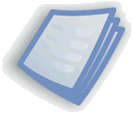 ملاحظات هامة:يقوم الطالب بتسليم هذا النموذج بعد توقيعه من دائرة القبول والتسجيل إلى رئيس القسم المختص قبل موعد   المناقشة بثلاثة اسابيع على الاقل.يرفق رئيس القسم المختص هذا النموذج مع نموذج التوصية بتشكيل لجنة المناقشة (رقم 20). ملاحظات هامة:يقوم الطالب بتسليم هذا النموذج بعد توقيعه من دائرة القبول والتسجيل إلى رئيس القسم المختص قبل موعد   المناقشة بثلاثة اسابيع على الاقل.يرفق رئيس القسم المختص هذا النموذج مع نموذج التوصية بتشكيل لجنة المناقشة (رقم 20). ملاحظات هامة:يقوم الطالب بتسليم هذا النموذج بعد توقيعه من دائرة القبول والتسجيل إلى رئيس القسم المختص قبل موعد   المناقشة بثلاثة اسابيع على الاقل.يرفق رئيس القسم المختص هذا النموذج مع نموذج التوصية بتشكيل لجنة المناقشة (رقم 20). ملاحظات هامة:يقوم الطالب بتسليم هذا النموذج بعد توقيعه من دائرة القبول والتسجيل إلى رئيس القسم المختص قبل موعد   المناقشة بثلاثة اسابيع على الاقل.يرفق رئيس القسم المختص هذا النموذج مع نموذج التوصية بتشكيل لجنة المناقشة (رقم 20). ملاحظات هامة:يقوم الطالب بتسليم هذا النموذج بعد توقيعه من دائرة القبول والتسجيل إلى رئيس القسم المختص قبل موعد   المناقشة بثلاثة اسابيع على الاقل.يرفق رئيس القسم المختص هذا النموذج مع نموذج التوصية بتشكيل لجنة المناقشة (رقم 20). ملاحظات هامة:يقوم الطالب بتسليم هذا النموذج بعد توقيعه من دائرة القبول والتسجيل إلى رئيس القسم المختص قبل موعد   المناقشة بثلاثة اسابيع على الاقل.يرفق رئيس القسم المختص هذا النموذج مع نموذج التوصية بتشكيل لجنة المناقشة (رقم 20). ملاحظات هامة:يقوم الطالب بتسليم هذا النموذج بعد توقيعه من دائرة القبول والتسجيل إلى رئيس القسم المختص قبل موعد   المناقشة بثلاثة اسابيع على الاقل.يرفق رئيس القسم المختص هذا النموذج مع نموذج التوصية بتشكيل لجنة المناقشة (رقم 20). ملاحظات هامة:يقوم الطالب بتسليم هذا النموذج بعد توقيعه من دائرة القبول والتسجيل إلى رئيس القسم المختص قبل موعد   المناقشة بثلاثة اسابيع على الاقل.يرفق رئيس القسم المختص هذا النموذج مع نموذج التوصية بتشكيل لجنة المناقشة (رقم 20). ملاحظات هامة:يقوم الطالب بتسليم هذا النموذج بعد توقيعه من دائرة القبول والتسجيل إلى رئيس القسم المختص قبل موعد   المناقشة بثلاثة اسابيع على الاقل.يرفق رئيس القسم المختص هذا النموذج مع نموذج التوصية بتشكيل لجنة المناقشة (رقم 20). ملاحظات هامة:يقوم الطالب بتسليم هذا النموذج بعد توقيعه من دائرة القبول والتسجيل إلى رئيس القسم المختص قبل موعد   المناقشة بثلاثة اسابيع على الاقل.يرفق رئيس القسم المختص هذا النموذج مع نموذج التوصية بتشكيل لجنة المناقشة (رقم 20). ملاحظات هامة:يقوم الطالب بتسليم هذا النموذج بعد توقيعه من دائرة القبول والتسجيل إلى رئيس القسم المختص قبل موعد   المناقشة بثلاثة اسابيع على الاقل.يرفق رئيس القسم المختص هذا النموذج مع نموذج التوصية بتشكيل لجنة المناقشة (رقم 20). ملاحظات هامة:يقوم الطالب بتسليم هذا النموذج بعد توقيعه من دائرة القبول والتسجيل إلى رئيس القسم المختص قبل موعد   المناقشة بثلاثة اسابيع على الاقل.يرفق رئيس القسم المختص هذا النموذج مع نموذج التوصية بتشكيل لجنة المناقشة (رقم 20). ملاحظات هامة:يقوم الطالب بتسليم هذا النموذج بعد توقيعه من دائرة القبول والتسجيل إلى رئيس القسم المختص قبل موعد   المناقشة بثلاثة اسابيع على الاقل.يرفق رئيس القسم المختص هذا النموذج مع نموذج التوصية بتشكيل لجنة المناقشة (رقم 20). ملاحظات هامة:يقوم الطالب بتسليم هذا النموذج بعد توقيعه من دائرة القبول والتسجيل إلى رئيس القسم المختص قبل موعد   المناقشة بثلاثة اسابيع على الاقل.يرفق رئيس القسم المختص هذا النموذج مع نموذج التوصية بتشكيل لجنة المناقشة (رقم 20). ملاحظات هامة:يقوم الطالب بتسليم هذا النموذج بعد توقيعه من دائرة القبول والتسجيل إلى رئيس القسم المختص قبل موعد   المناقشة بثلاثة اسابيع على الاقل.يرفق رئيس القسم المختص هذا النموذج مع نموذج التوصية بتشكيل لجنة المناقشة (رقم 20). ملاحظات هامة:يقوم الطالب بتسليم هذا النموذج بعد توقيعه من دائرة القبول والتسجيل إلى رئيس القسم المختص قبل موعد   المناقشة بثلاثة اسابيع على الاقل.يرفق رئيس القسم المختص هذا النموذج مع نموذج التوصية بتشكيل لجنة المناقشة (رقم 20). ملاحظات هامة:يقوم الطالب بتسليم هذا النموذج بعد توقيعه من دائرة القبول والتسجيل إلى رئيس القسم المختص قبل موعد   المناقشة بثلاثة اسابيع على الاقل.يرفق رئيس القسم المختص هذا النموذج مع نموذج التوصية بتشكيل لجنة المناقشة (رقم 20). ملاحظات هامة:يقوم الطالب بتسليم هذا النموذج بعد توقيعه من دائرة القبول والتسجيل إلى رئيس القسم المختص قبل موعد   المناقشة بثلاثة اسابيع على الاقل.يرفق رئيس القسم المختص هذا النموذج مع نموذج التوصية بتشكيل لجنة المناقشة (رقم 20). ملاحظات هامة:يقوم الطالب بتسليم هذا النموذج بعد توقيعه من دائرة القبول والتسجيل إلى رئيس القسم المختص قبل موعد   المناقشة بثلاثة اسابيع على الاقل.يرفق رئيس القسم المختص هذا النموذج مع نموذج التوصية بتشكيل لجنة المناقشة (رقم 20). ملاحظات هامة:يقوم الطالب بتسليم هذا النموذج بعد توقيعه من دائرة القبول والتسجيل إلى رئيس القسم المختص قبل موعد   المناقشة بثلاثة اسابيع على الاقل.يرفق رئيس القسم المختص هذا النموذج مع نموذج التوصية بتشكيل لجنة المناقشة (رقم 20). ملاحظات هامة:يقوم الطالب بتسليم هذا النموذج بعد توقيعه من دائرة القبول والتسجيل إلى رئيس القسم المختص قبل موعد   المناقشة بثلاثة اسابيع على الاقل.يرفق رئيس القسم المختص هذا النموذج مع نموذج التوصية بتشكيل لجنة المناقشة (رقم 20). ملاحظات هامة:يقوم الطالب بتسليم هذا النموذج بعد توقيعه من دائرة القبول والتسجيل إلى رئيس القسم المختص قبل موعد   المناقشة بثلاثة اسابيع على الاقل.يرفق رئيس القسم المختص هذا النموذج مع نموذج التوصية بتشكيل لجنة المناقشة (رقم 20). ملاحظات هامة:يقوم الطالب بتسليم هذا النموذج بعد توقيعه من دائرة القبول والتسجيل إلى رئيس القسم المختص قبل موعد   المناقشة بثلاثة اسابيع على الاقل.يرفق رئيس القسم المختص هذا النموذج مع نموذج التوصية بتشكيل لجنة المناقشة (رقم 20). ملاحظات هامة:يقوم الطالب بتسليم هذا النموذج بعد توقيعه من دائرة القبول والتسجيل إلى رئيس القسم المختص قبل موعد   المناقشة بثلاثة اسابيع على الاقل.يرفق رئيس القسم المختص هذا النموذج مع نموذج التوصية بتشكيل لجنة المناقشة (رقم 20). ملاحظات هامة:يقوم الطالب بتسليم هذا النموذج بعد توقيعه من دائرة القبول والتسجيل إلى رئيس القسم المختص قبل موعد   المناقشة بثلاثة اسابيع على الاقل.يرفق رئيس القسم المختص هذا النموذج مع نموذج التوصية بتشكيل لجنة المناقشة (رقم 20). ملاحظات هامة:يقوم الطالب بتسليم هذا النموذج بعد توقيعه من دائرة القبول والتسجيل إلى رئيس القسم المختص قبل موعد   المناقشة بثلاثة اسابيع على الاقل.يرفق رئيس القسم المختص هذا النموذج مع نموذج التوصية بتشكيل لجنة المناقشة (رقم 20). ملاحظات هامة:يقوم الطالب بتسليم هذا النموذج بعد توقيعه من دائرة القبول والتسجيل إلى رئيس القسم المختص قبل موعد   المناقشة بثلاثة اسابيع على الاقل.يرفق رئيس القسم المختص هذا النموذج مع نموذج التوصية بتشكيل لجنة المناقشة (رقم 20). ملاحظات هامة:يقوم الطالب بتسليم هذا النموذج بعد توقيعه من دائرة القبول والتسجيل إلى رئيس القسم المختص قبل موعد   المناقشة بثلاثة اسابيع على الاقل.يرفق رئيس القسم المختص هذا النموذج مع نموذج التوصية بتشكيل لجنة المناقشة (رقم 20). تاريخ تسليم الطلب إلى رئيس قسم التخصص:تاريخ تسليم الطلب إلى رئيس قسم التخصص:تاريخ تسليم الطلب إلى رئيس قسم التخصص:تاريخ تسليم الطلب إلى رئيس قسم التخصص:تاريخ تسليم الطلب إلى رئيس قسم التخصص:تاريخ تسليم الطلب إلى رئيس قسم التخصص:تاريخ تسليم الطلب إلى رئيس قسم التخصص:تاريخ تسليم الطلب إلى رئيس قسم التخصص:تاريخ تسليم الطلب إلى رئيس قسم التخصص:تاريخ تسليم الطلب إلى رئيس قسم التخصص:تاريخ تسليم الطلب إلى رئيس قسم التخصص:تاريخ تسليم الطلب إلى رئيس قسم التخصص:تاريخ تسليم الطلب إلى رئيس قسم التخصص:تاريخ تسليم الطلب إلى رئيس قسم التخصص:      /      /      /      /      /      /      /      /      /      /      /      /      /      /      /      /      /      /توقيع الطالب:توقيع الطالب:توقيع الطالب:توقيع الطالب:توقيـــــع رئيس القسم المختص:توقيـــــع رئيس القسم المختص:توقيـــــع رئيس القسم المختص:توقيـــــع رئيس القسم المختص:توقيـــــع رئيس القسم المختص:توقيـــــع رئيس القسم المختص:توقيـــــع رئيس القسم المختص:توقيـــــع رئيس القسم المختص:توقيـــــع رئيس القسم المختص:توقيـــــع رئيس القسم المختص:توقيـــــع رئيس القسم المختص:توقيـــــع رئيس القسم المختص:توقيـــــع رئيس القسم المختص:توقيـــــع رئيس القسم المختص:التاريخ:التاريخ:التاريخ:التاريخ:     /      /     /      /توصية لجنة الدراسات العليا في قسم التخصص:توصية لجنة الدراسات العليا في قسم التخصص:توصية لجنة الدراسات العليا في قسم التخصص:توصية لجنة الدراسات العليا في قسم التخصص:توصية لجنة الدراسات العليا في قسم التخصص:توصية لجنة الدراسات العليا في قسم التخصص:توصية لجنة الدراسات العليا في قسم التخصص:توصية لجنة الدراسات العليا في قسم التخصص:توصية لجنة الدراسات العليا في قسم التخصص:توصية لجنة الدراسات العليا في قسم التخصص:توصية لجنة الدراسات العليا في قسم التخصص:توصية لجنة الدراسات العليا في قسم التخصص:توصية لجنة الدراسات العليا في قسم التخصص:توصية لجنة الدراسات العليا في قسم التخصص:توصية لجنة الدراسات العليا في قسم التخصص:توصية لجنة الدراسات العليا في قسم التخصص:توصية لجنة الدراسات العليا في قسم التخصص:توصية لجنة الدراسات العليا في قسم التخصص:توصية لجنة الدراسات العليا في قسم التخصص:توصية لجنة الدراسات العليا في قسم التخصص:توصية لجنة الدراسات العليا في قسم التخصص:توصية لجنة الدراسات العليا في قسم التخصص:توصية لجنة الدراسات العليا في قسم التخصص:توصية لجنة الدراسات العليا في قسم التخصص:توصية لجنة الدراسات العليا في قسم التخصص:توصية لجنة الدراسات العليا في قسم التخصص:توصية لجنة الدراسات العليا في قسم التخصص:توصية لجنة الدراسات العليا في قسم التخصص:توصية لجنة الدراسات العليا في قسم التخصص: موافق  موافق  موافق  غير موافق غير موافق غير موافق غير موافق غير موافق غير موافقرقم الجلسة:رقم الجلسة:رقم الجلسة:رقم الجلسة:رقم الجلسة:رقم الجلسة:رقم الجلسة:التاريخ:التاريخ:التاريخ:    /     /    /     /تنسيب لجنة الدراسات العليا في كلية التخصص:تنسيب لجنة الدراسات العليا في كلية التخصص:تنسيب لجنة الدراسات العليا في كلية التخصص:تنسيب لجنة الدراسات العليا في كلية التخصص:تنسيب لجنة الدراسات العليا في كلية التخصص:تنسيب لجنة الدراسات العليا في كلية التخصص:تنسيب لجنة الدراسات العليا في كلية التخصص:تنسيب لجنة الدراسات العليا في كلية التخصص:تنسيب لجنة الدراسات العليا في كلية التخصص:تنسيب لجنة الدراسات العليا في كلية التخصص:تنسيب لجنة الدراسات العليا في كلية التخصص:تنسيب لجنة الدراسات العليا في كلية التخصص:تنسيب لجنة الدراسات العليا في كلية التخصص:تنسيب لجنة الدراسات العليا في كلية التخصص:تنسيب لجنة الدراسات العليا في كلية التخصص:تنسيب لجنة الدراسات العليا في كلية التخصص:تنسيب لجنة الدراسات العليا في كلية التخصص:تنسيب لجنة الدراسات العليا في كلية التخصص:تنسيب لجنة الدراسات العليا في كلية التخصص:تنسيب لجنة الدراسات العليا في كلية التخصص:تنسيب لجنة الدراسات العليا في كلية التخصص:تنسيب لجنة الدراسات العليا في كلية التخصص:تنسيب لجنة الدراسات العليا في كلية التخصص:تنسيب لجنة الدراسات العليا في كلية التخصص:تنسيب لجنة الدراسات العليا في كلية التخصص:تنسيب لجنة الدراسات العليا في كلية التخصص:تنسيب لجنة الدراسات العليا في كلية التخصص:تنسيب لجنة الدراسات العليا في كلية التخصص:تنسيب لجنة الدراسات العليا في كلية التخصص: موافق موافق غير موافق غير موافق غير موافق غير موافق غير موافق غير موافق غير موافقرقم الجلسة:رقم الجلسة:رقم الجلسة:رقم الجلسة:رقم الجلسة:رقم الجلسة:التاريخ:التاريخ:التاريخ:التاريخ:    /     /    /     /توقيع رئيس اللجنـة:توقيع رئيس اللجنـة:توقيع رئيس اللجنـة:توقيع رئيس اللجنـة:توقيع رئيس اللجنـة:توقيع رئيس اللجنـة:قرار مجلس الدراسات العليا:قرار مجلس الدراسات العليا:قرار مجلس الدراسات العليا:قرار مجلس الدراسات العليا:قرار مجلس الدراسات العليا:قرار مجلس الدراسات العليا:قرار مجلس الدراسات العليا:قرار مجلس الدراسات العليا:قرار مجلس الدراسات العليا:قرار مجلس الدراسات العليا:قرار مجلس الدراسات العليا:قرار مجلس الدراسات العليا:قرار مجلس الدراسات العليا:قرار مجلس الدراسات العليا:قرار مجلس الدراسات العليا:قرار مجلس الدراسات العليا:قرار مجلس الدراسات العليا:قرار مجلس الدراسات العليا:قرار مجلس الدراسات العليا:قرار مجلس الدراسات العليا:قرار مجلس الدراسات العليا:قرار مجلس الدراسات العليا:قرار مجلس الدراسات العليا:قرار مجلس الدراسات العليا:قرار مجلس الدراسات العليا:قرار مجلس الدراسات العليا:قرار مجلس الدراسات العليا:قرار مجلس الدراسات العليا:قرار مجلس الدراسات العليا: موافق موافق غير موافق غير موافق غير موافق غير موافق غير موافق غير موافق غير موافق غير موافق غير موافقرقم الجلسة:رقم الجلسة:رقم الجلسة:رقم الجلسة:رقم الجلسة:رقم الجلسة:التاريخ:التاريخ:التاريخ:التاريخ:    /     /    /     /توقيع رئيس المجلس:توقيع رئيس المجلس:توقيع رئيس المجلس:توقيع رئيس المجلس:توقيع رئيس المجلس:توقيع رئيس المجلس:توقيع رئيس المجلس:التاريخ:التاريخ:التاريخ:التاريخ:    /     /    /     / نسخة/ عميد كلية التخصص نسخة/ عميد كلية التخصص نسخة/ عميد كلية التخصص نسخة/ عميد كلية التخصص نسخة/ عميد كلية التخصص نسخة/ عميد كلية التخصص نسخة/ عميد كلية التخصص نسخة/ عميد كلية التخصص نسخة/ عميد كلية التخصص نسخة/ عميد كلية التخصص نسخة/ عميد كلية التخصص نسخة/ عميد كلية التخصص نسخة/ عميد كلية التخصص نسخة/ عميد كلية التخصص نسخة/ عميد كلية التخصص نسخة/ عميد كلية التخصص نسخة/ عميد كلية التخصص نسخة/ عميد كلية التخصص نسخة/ عميد كلية التخصص نسخة/ عميد كلية التخصص نسخة/ عميد كلية التخصص نسخة/ عميد كلية التخصص نسخة/ عميد كلية التخصص نسخة/ عميد كلية التخصص نسخة/ عميد كلية التخصص نسخة/ عميد كلية التخصص نسخة/ عميد كلية التخصص نسخة/ عميد كلية التخصص نسخة/ عميد كلية التخصص نسخة/ مدير القبول والتسجيل  نسخة/ مدير القبول والتسجيل  نسخة/ مدير القبول والتسجيل  نسخة/ مدير القبول والتسجيل  نسخة/ مدير القبول والتسجيل  نسخة/ مدير القبول والتسجيل  نسخة/ مدير القبول والتسجيل  نسخة/ مدير القبول والتسجيل  نسخة/ مدير القبول والتسجيل  نسخة/ مدير القبول والتسجيل  نسخة/ مدير القبول والتسجيل  نسخة/ مدير القبول والتسجيل  نسخة/ مدير القبول والتسجيل  نسخة/ مدير القبول والتسجيل  نسخة/ مدير القبول والتسجيل  نسخة/ مدير القبول والتسجيل  نسخة/ مدير القبول والتسجيل  نسخة/ مدير القبول والتسجيل  نسخة/ مدير القبول والتسجيل  نسخة/ مدير القبول والتسجيل  نسخة/ مدير القبول والتسجيل  نسخة/ مدير القبول والتسجيل  نسخة/ مدير القبول والتسجيل  نسخة/ مدير القبول والتسجيل  نسخة/ مدير القبول والتسجيل  نسخة/ مدير القبول والتسجيل  نسخة/ مدير القبول والتسجيل  نسخة/ مدير القبول والتسجيل  نسخة/ مدير القبول والتسجيل 